PSAB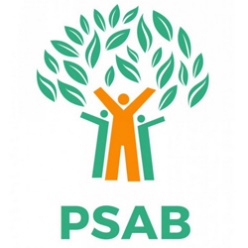 Quality of Referrals and Decision-Making AuditPurposeThe purpose of this audit will be to assess two key aspects of the MASH triage process:The quality of the initial referral received by MASH (whether all required information is being included, whether referrals are being submitted for appropriate cases, and whether further education/learning is required for partner agencies)The decision making at the point of triage (whether the Section 42 criteria is being appropriately used, whether all necessary action has taken place, whether recording of decisions is accurate and legally sound)This audit forms part of the annual multi-agency audit plan agreed by the Board. MethodologyA randomised sample of XX concerns will be chosen from all concerns received during the month of XX. XX of these cases will be concerns received from the ambulance trust. A random number generator will be used to select cases. The original concern forms and the triage decisions will be printed and assigned case identifiers.Auditors will complete the audit tool for each case (see Appendix One). The first part of this tool focuses on the quality of the original referral; the second part focuses on the decision making by the Adult MASH team. The auditors will discuss the cases they have reviewed, highlighting areas of good practice and areas for improvementThe audit will take place on XXX and the panel will consist of representatives from ASC, Health, Police, and HousingAppendix OnePSAB Quality of Referral and Decision-Making Audit - Audit ToolCase NumberQuality of ReferralQuality of ReferralQuality of ReferralQuality of ReferralQuality of ReferralYesNoN/ACommentsConcern form was usedAppropriate time between incident and referralConsent for referral was asked/recorded.If consent not given, was reason to override recorded and appropriateIncident/reason for concern clearly recordedCare and support needs of adult recordedViews of the adult recordedActions taken to reduce risk recordedAppropriate referralOther comments about referral formOther comments about referral formOther comments about referral formOther comments about referral formOther comments about referral formDecision MakingDecision MakingDecision MakingDecision MakingDecision MakingYesNoN/ACommentsCase note briefly describes the concernAppropriate time between referral and triageSection 42 criteria used to inform decisionCapacity of adult and advocacy requirement recordedViews and wishes of the adult recordedAgree with decision made Appropriate other actions considered e.g. MARM, referralsFeedback was given to the referrerOther comments about decision makingOther comments about decision makingOther comments about decision makingOther comments about decision makingOther comments about decision making